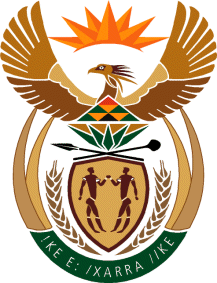 MINISTRY FOR HUMAN SETTLEMENTSREPUBLIC OF SOUTH AFRICANATIONAL ASSEMBLYQUESTION FOR WRITTEN REPLYQUESTION NO.:1881DATE OF PUBLICATION: 23 JUNE 2017Ms M O Mokause (EFF) to ask the Minister of Human Settlements:Whether (a) her department and (b) each entity reporting to her appointed transaction advisors for tenders in the period 1 January 2012 to 31 December 2016; if so, (i) who were the transaction advisors that were appointed for the tenders, (ii) for which tenders were they appointed, (iii) what was the pricing for the tenders in question and (iv) what amount were the transaction advisors paid?	         NW2093EREPLY:(a)	No Transaction Advisors were appointed by the National Department of Human Settlements for tenders between 1 January 2012 and 31 December 2016.(b) 	Of the eight entities reporting to me, six entities indicated that they did not appoint Transaction Advisors for tenders in the period 1 January 2012 to 31 December 2016. The Housing Development Agency and the National Home Builders Registration Council advised that they did appoint Transaction Advisors as per the Honourable Member’s question. However, in accordance with the established practise applicable to parliamentary questions and guidelines contained in the document titled, “Guide to Parliamentary Questions in the National Assembly”, I will not provide names of the Transaction Advisors that the two entities appointed. The document referred to specifically states the following:“Questions are to be framed as concisely as possible. All unnecessary adjectives, references and quotations are omitted. Names of persons, bodies and, for example, newspapers are only used in questions if the facts surrounding the case have been proven. As the mere mention of such names could be construed as publicity for or against them, it should be clear that this practice is highly undesirable. If a question will be unintelligible without mentioning such names, the Departments concerned are notified of the name (-s) and this phrase is used:   ".......a certain person (name furnished)”The Housing Development Agency appointed two Transactions Advisors for tenders in the period 01 January 2012 to 31 December 2016.(ii) (a) For the release of two inner city buildings for Human Settlements.(b) For the Assessment of the Private Sector Human Settlements Projects.(a) R478 122.00.(b) R5 900 000.00.The amounts were included as total values in (iii) above as the contracts were for the procurements of transaction advisors to assist with transaction advice on both the release of inner city buildings and assessment of Private Sector Human Settlements Projects.The National Home Builders Registration Council has appointed three Transactions Advisors for tenders in the period 01 January 2012 to 31 December 2016.(a)     For the implementation of the SAP tender.(b)	For the leasing of two (02) mobile offices tender.(c)	For the provision of Human capital services tender.(iii)    (a)	SAP tender was awarded at R73 754 352.00.(b)	Mobile offices tender was awarded at R11 080 800.00.(c)	Provision of human capital tender was awarded at R5 397 444.00.(iv)   (a)	R134 250.00.(b)	R299 179.06.(c)	R22 550.00